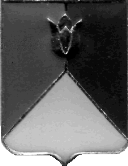 СОБРАНИЕ ДЕПУТАТОВ КУНАШАКСКОГО МУНИЦИПАЛЬНОГО РАЙОНА ЧЕЛЯБИНСКОЙ ОБЛАСТИРЕШЕНИЕ3 заседание«26» марта 2024 г.  № 16Об утверждении   Положения о  комиссии по вручению медалей «Крепкая семья», «Отцовская слава» и «Материнское сердце» Рассмотрев письмо главы Кунашакского муниципального района от 29.02.2024 года № 163-м, руководствуясь Федеральным законом от 06.10.2003 года № 131-ФЗ «Об общих принципах организации местного самоуправления в Российской Федерации», Собрание депутатов Кунашакского муниципального районаРЕШАЕТ:	         1.Утвердить Положение   о комиссии по вручению медалей «Крепкая семья», «Отцовская слава» и «Материнское сердце» согласно приложению         2.  Контроль исполнения настоящего решения возложить на комиссию по социальным вопросам, образованию и здравоохранению Собрания депутатов Кунашакского муниципального района.         3. Настоящее решение вступает в силу со дня подписания и подлежит опубликованию в средствах массовой информации в соответствии с действующим законодательством. ПредседательСобрания депутатов		                                                             Н.В. ГусеваПОЛОЖЕНИЕо комиссии по вручению медалей «Крепкая семья», «Отцовская слава»и «Материнское сердце»1. Общее положение1.1. Комиссия по вручению медалей «Крепкая семья», «Отцовская слава» и «Материнское сердце» (далее по тексту - Комиссия) образуется с целью рассмотрения предложений о кандидатах.1.2. Основной задачей Комиссии является отбор кандидатур, которые будут представлены к вручению медалей «Крепкая семья», «Отцовская слава» и «Материнское сердце».1.3. Комиссия в своей работе руководствуется федеральным, региональным, муниципальным законодательством и настоящим Положением.1.4. Состав Комиссии утверждается постановлением администрации Кунашакского муниципального  района.2. Определение кандидатур по вручению медалей «Крепкая семья», «Отцовская слава» и «Материнское сердце»2.1. К вручению медали «Крепкая семья» отбираются семьи, члены которых являются гражданами Российской Федерации, постоянно или преимущественно проживающие на территории Кунашакского муниципального  района не менее 20 лет, состоящие в законном браке не менее 50 лет, достойно воспитывающие (воспитавшие) пятерых и более детей (включая усыновленных (удочеренных)).2.2. К вручению медалей «Отцовская слава» и «Материнское сердце» отбираются лица, являющиеся гражданами Российской Федерации, постоянно или преимущественно проживающие на территории Кунашакского муниципального района не менее 10 лет, достойно воспитывающие (воспитавшие) пятерых и более детей (включая усыновленных (удочеренных)), и при наличии в живых остальных детей, за исключением случаев, указанных в пункте 2.3. настоящего Положения.2.3. При награждении медалями учитываются ребенок (дети), погибшие или пропавшие без вести при защите Российской Федерации либо при исполнении иных обязанностей военной службы и охраны правопорядка, погибшие при спасении человеческой жизни, в результате стихийных бедствий, террористических актов и техногенных катастроф, а также умершие вследствие ранения, контузии, увечья или заболевания, полученных при вышеуказанных обстоятельствах, либо вследствие трудового увечья или профессионального заболевания.3. Организация деятельности Комиссии3.1. Комиссию возглавляет председатель, который осуществляет общее руководство деятельностью Комиссии, председательствует на заседаниях Комиссии, осуществляет общий контроль за реализацией принятых Комиссией решений.3.2. В случае отсутствия председателя Комиссии его функции выполняет заместитель председателя Комиссии.3.3. Секретарь Комиссии готовит материалы к заседанию Комиссии и проекты решений Комиссии, оповещает членов Комиссии о времени и дате проведения заседаний, осуществляет ведение протокола заседания Комиссии.3.4. Формой деятельности Комиссии является заседание. Заседание Комиссии считается правомочным, если на нем присутствуют не менее двух третьих членов Комиссии от ее состава. Заседание Комиссии проводится 1 раз, за 4 недели до предполагаемой даты вручения медалей.3.5. В случае необходимости на заседание Комиссии могут быть приглашены лица, не являющиеся членами Комиссии.3.6. Заседания Комиссии протоколируются секретарем комиссии, протокол подготавливается в течение 10 дней со дня заседания и подписывается всеми членами комиссии.3.7. Комиссия принимает и рассматривает предложения и ходатайства о представлении к награждению и представленные материалы.3.8. Решение Комиссии принимается большинством голосов членов Комиссии открытым голосованием, при равенстве голосов членов Комиссии голос председателя Комиссии является решающим.3.9. По результатам рассмотрения предложений и ходатайств Комиссия принимает решение о награждении и подготавливает постановление администрации муниципального образования Кунашакского муниципального  района. К награждению могут быть представлены по три кандидата для каждой медали.3.10. Контроль за выполнением решений Комиссии возлагается на председателя Комиссии.Заместитель главы Кунашакскогомуниципального  районапо социальным вопросам                                                        А.Т.Нажметдинова